Les Amis du Chemin de Saint-Jacques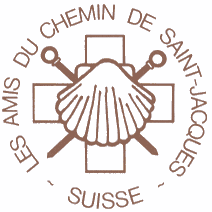 Die Freunde des Jakobswegesassociation helvétiqueMutation Unterkunft am Jakobsweg oder AnschlusswegMutation hébergement sur le Chemin de St-Jacques ou chemins de liaisonPersonalien / données personellesÄnderung / modification    oder Aufhebung / suppression Bemerkungen/remarques: Ort/Datum – Lieu/date	Unterschrift/Signature 	Bitte leere Felder ausfüllen  und Anmeldung an untenstehende Adresse per Post oder Email senden, besten Dank/Veuillez remplir les cases vides et envoyer l’annonce à l’adresse ci-dessous par courrier postal ou Email, nous vous en remercions.Strecke/parcours  Anrede/appellation  PLZ/npa  Vorname/prénom    Ortschaft/lieu  Nachname /nom Firma/raison socialeAdresse Beherbergung/hébergementEmailRubrik/rubriqueAktuell/actuelgültig ab/valable à partir du . . . . . . Unterkunft / hébergementgültig ab/valable à partir du . . . . . . 